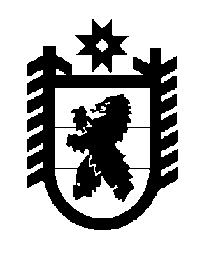 Российская Федерация Республика Карелия    ПРАВИТЕЛЬСТВО РЕСПУБЛИКИ КАРЕЛИЯРАСПОРЯЖЕНИЕот  21 декабря 2016 года № 960р-Пг. Петрозаводск 	В соответствии с постановлением Правительства Российской Федерации от 27 января 2016 года № 40 «Об утверждении Правил предоставления (использования, возврата) из федерального бюджета бюджетам субъектов Российской Федерации бюджетных кредитов на                     2016 год» и в целях определения стратегических направлений в сфере управления государственным долгом Республики Карелия утвердить долговую политику Республики Карелия на 2017 год и на плановый период 2018 и 2019 годов согласно приложению к настоящему распоряжению.           Глава Республики Карелия                                                                  А.П. ХудилайненДолговая политика Республики Карелияна 2017 год и на плановый период 2018 и 2019 годовДолговая политика Республики Карелия на 2017 год и на плановый период 2018 и 2019 годов (далее – Долговая политика) призвана ограничить рост государственного долга Республики Карелия, создать его структуру, оптимальную по составу и срокам и диверсифицированную по инструментам, а также сократить расходы на обслуживание долга.Задачами Долговой политики являются:доведение объема государственного долга Республики Карелия до уровня, не превышающего объема налоговых и неналоговых доходов бюджета Республики Карелия за соответствующий бюджетный год; формирование структуры государственного долга Республики Карелия с приоритетом среднесрочных и долгосрочных заимствований Республики Карелия, в том числе в форме государственных ценных бумаг Республики Карелия;обеспечение к 1 января 2020 года доли обязательств по государственным ценным бумагам Республики Карелия и кредитам кредитных организаций в размере не более 50 процентов от объема налоговых и неналоговых доходов бюджета Республики Карелия;обеспечение в 2017 году и плановом периоде 2018 и 2019 годов доли расходов на обслуживание государственного долга Республики Карелия в размере не более 5 процентов объема расходов бюджета Республики Карелия, за исключением объема расходов, осуществляемых за счет субвенций из федерального бюджета;создание условий для исполнения долговых обязательств Республики Карелия;поддержание кредитных рейтингов Республики Карелия.Основные мероприятия Долговой политики:осуществление мониторинга соответствия параметров государст-венного долга Республики Карелия ограничениям, установленным Бюджетным кодексом Российской Федерации и нормативными правовыми актами Республики Карелия;реализация мероприятий в сфере управления государственным долгом Республики Карелия Программы оздоровления государственных финансов Республики Карелия и муниципальных финансов муниципальных образований в Республике Карелия на 2016 – 2018 годы, утвержденной распоряжением Правительства Республики Карелия от 16 мая 2016 года                        № 361р-П;соблюдение условий соглашений о предоставлении бюджету Республики Карелия бюджетных кредитов из федерального бюджета для частичного покрытия дефицита бюджета Республики Карелия в целях погашения долговых обязательств в виде обязательств по государственным ценным бумагам и кредитам, полученным от кредитных организаций; своевременное и полное исполнение долговых обязательств;мораторий на предоставление государственных гарантий Республики Карелия;обеспечение раскрытия информации о государственном долге Республики Карелия.Мероприятия, направленные на достижение цели и задач Долговой политики, осуществляются посредством следующих основных инструментов:использования механизма привлечения краткосрочных бюджетных кредитов из федерального бюджета на пополнение остатков средств на счетах бюджетов субъектов Российской Федерации;привлечения кредитных ресурсов в форме возобновляемых  кредитных линий со свободным режимом выборки и погашения;реализации принципов заемной политики, нацеленных на обеспечение равномерного распределения долговой нагрузки по годам;построения программ государственных внутренних заимствований с приоритетом среднесрочных и долгосрочных заимствований;реализации комплекса последовательных действий, направленных на минимизацию стоимости заемных средств;отказа от предоставления государственных гарантий Республики Карелия до приведения долговых параметров к целевым показателям;осуществления контроля финансового состояния заемщика по предоставленным Республикой Карелия в прошлые годы государственным гарантиям;исключения случаев неисполнения (несвоевременного или неполного исполнения) долговых обязательств;поддержания кредитной репутации Республики Карелия на качественном уровне.____________Приложение к распоряжению Правительства Республики Карелия от 21 декабря 2016 года № 960р-П